Муниципальное автономное дошкольное образовательное учреждениеДетский сад №20Новгородский район г.Великий НовгородКОНСПЕКТ ЗАНЯТИЯ  ПО ЛЕПКЕ СТАРШЕЙ  ГРУППЕ« РАДУГА»                                                                                                  Подготовила : воспитатель                                                                                                     Денисова Галина АнатольевнаГ.Великий Новгород2013г.КОНСПЕКТ ЗАНЯТИЯ ПО ЛЕПКЕ В СТРАШЕЙ ГРУППЕ «РАДУГА»Задачи:Учить детей лепить радугу на бумаге ,учить лепить части радуги  из пластилина разного цвета. Формировать понятие  о целом и его частях , как взаимосвязанных формах существования одного и того же объекта. Воспитывать интерес к познанию природы. Учить располагать на листе бумаги детали радуги полукругом.Предварительная работа:Рассматривание иллюстраций  с изображением радуги. Отгадывание загадок про радугу. Рисование карандашами радуги.Материалы, оборудование, инструменты:Заранее подготовленные листы  бумаги  с нарисованной  голубым цветом рекой, в углу листа нарисовано солнце.Пластилин  всех цветов радуги ,доски, стеки.Ход занятия:Воспитатель предлагает детям отгадать загадку:Что за чудо –коромыслоПосле дождика повисло?Очень яркое , цветное,А красивое какое!Разноцветная дугаСолнечная ………. ( радуга)Воспитатель: правильно ,дети, это загадка про радугу.     С чем сравнивается радуга? ( радугу сравнивают с чудо – коромыслом, с  дугой).А что говорится о цвете радуги? ( она разноцветная , солнечная).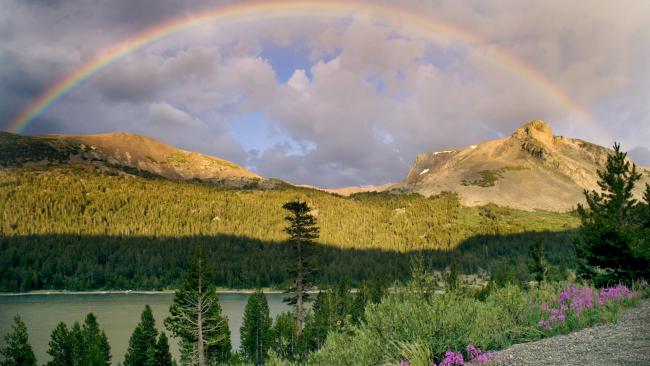 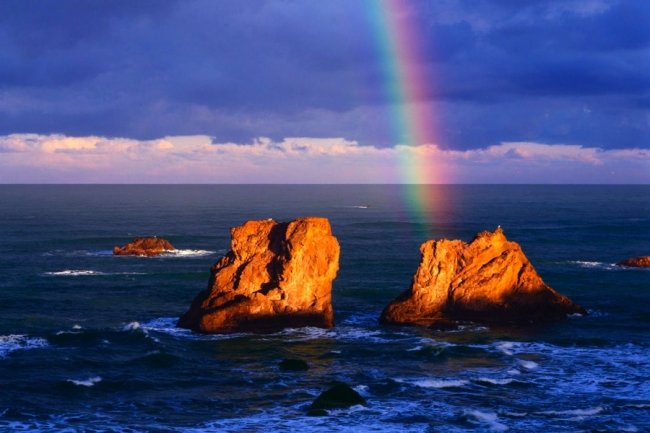 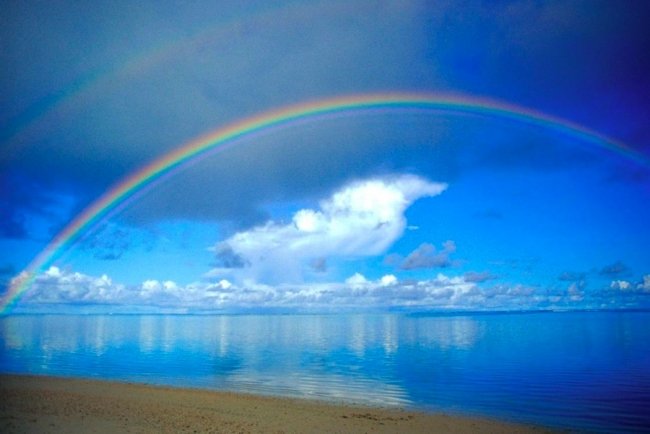 Рассматривание фотографий радуги и беседа по теме.Посмотрите на эти фотографии, действительно радуга похожа на разноцветную дугу.Послушайте стихотворение  С.Маршака  про радугу:Солнце вешнее с дождемСтроят радугу вдвоем-Семицветный полукругИз семи широких дуг.Нет у солнца и дождяНи единого гвоздя,А построили в два счета Поднебесные ворота.В стихотворении говорится , что радугу построили солнце и дождь. И действительно, в воздухе висят незаметные капельки воды после дождя. Солнечные лучи, которые просвечивают через них , видны нам в виде разноцветных полос, которые мы знаем , как радугу.А сколько цветов у радуги? ( семь)В какой последовательности цвета идут друг за другом? Запомнить все цвета радуги нам поможет волшебная фраза: « Каждый охотник желает знать, где сидит фазан». Каждое слово этой фразы начинается на букву, с которой начинается слово, обозначающее цвет радуги. Первое слово « каждый » , начинается на букву? ( к),значит первый цвет в радуге какой ?( красный).Второе слово в этой волшебной фразе «охотник», на какую букву это слово? ( на  букву о), а какой цвет  на букву «о»? ( правильно, оранжевый)Так последовательно разбираем каждое слово , выделяем букву и  вспоминаем  цвет ( красный ,оранжевый, желтый,зеленый,голубой,синий, фиолетовый). Сколько всего цветов в радуге? ( семь).Подвижная игра Давайте с вами поиграем в игру « Разноцветные ленточки». Мы сами сейчас сделаем радугу. Воспитатель раздает детям ленточки всех цветов радуги. По команде «дождь идет» дети бегают, а по команде «радуга» дети выстраиваются по порядку цветов радуги, подняв вверх ленточки .(Игру можно повторить 2-3 раза).После игры дети садятся на места.Воспитатель рассказывает детям, как мы будем делать радугу на бумаге.Воспитатель: Сейчас мы сами попробуем из пластилина сделать радугу на бумаге.  У каждого из вас есть листок бумаги, на нем нарисована  голубая река и золотистое солнце, дополним нашу картину радугой.Давайте проверим , все ли цвета, необходимые для радуги у нас есть. Покажите мне кусочек пластилина красного цвета( дети показывают), оранжевого , и т.д. все цвета . Да, все цвета у нас есть. Сейчас мы из кусочка пластилина каждого цвета скатаем длинные тонкие колбаски.Давайте разомнем и потренируем наши ручки, ведь им сейчас предстоит поработать:Пальчиковая гимнастикаРАДУГАГляньте: радуга над нами,(Нарисовать рукой над головой полукруг (маховое движение).)Над деревьями,(Руки поднять вверх, пальцы разомкнуты.)Домами,(Руки сложены над головой крышей.)И над морем, над волной,(Нарисовать волну рукой.)И немножко надо мной.(Дотронуться до головы.) Теперь наши пальчики готовы , начнем делать нашу радугу-дугу.Воспитатель показывает , как нужно правильно раскатать пластилин ( дети раскатывают поочередно  пластилин всех цветов ).Хорошо, все детали нашей радуги готовы, осталось соединить детали. Возьмем сначала нашу  тонкую колбаску красного цвета и согнем ее в виде дуги( воспитатель показывает) и приложим к нашему листочку бумаги, потом оранжевую, желтую и т.д. Каждую следующую дугу мы будем располагать друг под другом, сначала красная дуга, под ней оранжевая, под оранжевой желтая, под желтой – зеленая и т.д. Детали радуги слегка прижмем к бумаге, чтобы они прикрепились и плотно держались.Теперь при помощи стеки отрежем лишний пластилин с нижних краев, чтобы они получились ровными и было похоже, что наша радуга как бы уходит своими концами в речку.Просмотр и анализ работ. Выделить лучшие работы, объяснить , почему они самые лучшие, похвалить остальные работы, указав на неточности.Список использованной литературы: «Программа воспитания и обучения в ДОУ» под редакцией Васильевой Интернет ресурсы( загадки про радугу, пальчиковая гимнастика)Стихотворение С.Я.Маршака «Радуга»В остальном -собственная разработка.